تاریخچه برگزاری و نتایجمسابقات بین المللی اسکواش اصفهان جونیور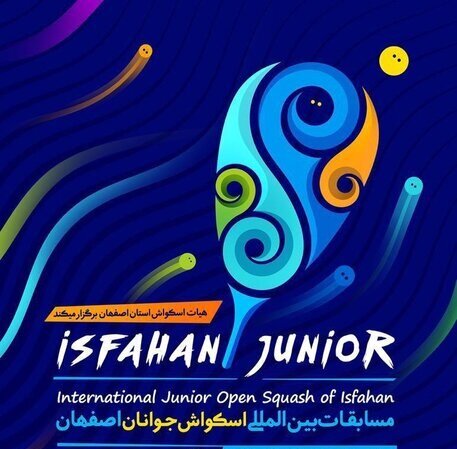 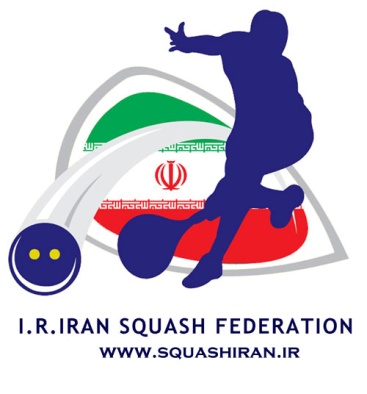 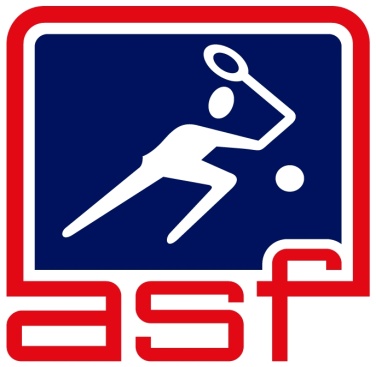 نخستین دوره مسابقات اسکواش بین المللی اصفهان جونیور از شهریور سال 1396 آغاز شد و دوره بعدی آن در سال 1398 برگزار شد . نخستین دوره مسابقات اصفهان جونیور 201721 تا 24 شهریور 1396 کمتر از 11 سالدختران :  طلا : پارمین نکوپایان – تهران / نقره : ثمین حسن پور  - فارس / برنز : آیدین مسلمی و مهدیه الوندی از گلستانپسران :  طلا  : محمد چنگانیان – اصفهان / نقره : کوشا مصلحی – تهران / برنز : علی حیدری – همدان  و آرین جعفر طیاری – گیلان کمتر از 13 سال دختران :  طلا : فاطمه فلاحتی دوست – یزد / نقره : نرگس سلطانی – گلستان / برنز : تارا سعادتی و  نارگل رمضان زاده - تهران پسران :  طلا : عرشیا جاهدی– کیش  /  نقره : آرشام جلیلی – کیش / برنز : آراد جلیلی – کیش و آروین رسول زاده – تهران کمتر از 15 سال  دختران :  طلا : ستایش پزشکی – مرکزی/ نقره : مهدیس هاشمی - فارس / برنز : هستی چمنی و بهار قائدی هر دو از فارسپسران :  طلا : محمد دانیال قارونی – تهران / نقره : پویا شفیعی فرد - آذربایجان شرقی / برنز : سپهر افتخاری – خراسان رضوی و امیرحسین صادق خانی - تهرانکمتراز 17 سال دختران : طلا :  هلیا استیلی – تهران / نقره : نیکی شمیرانی – تهران  / برنز : محدثه حاجبی - کیش و ناهید رضوی – فارس پسران : طلا  : محمد رضا جعفرزاده – کیش / نقره : علیرضا رضایی - کیش / برنز : ایمان آذری –  تهران و نادر گلرخی – خراسان رضویکمتراز 19 سال دختران : طلا :  آیلی نیری – تهران / نقره : فرشته اقتداری – کیش / برنز : سارا احمدی –  اصفهان و نجمه بوشهری زاده - یزد پسران : طلا  : علیرضا شاملی - کیش / نقره : مجتبی کفیلی – کیش / برنز : امیرحسین فیض پور – تهران و محمد خانی – یزد  دومین دوره مسابقات اصفهان جونیور 201912 تا 15 آذر  1398 کمتر از 9 سال دختران : طلا :  آنیتا دهستانی – البرز / نقره : آریسا صادقی- مازندران / برنز : سانای اسدی - آذربایجان شرقی و باران سپهر – البرز پسران : طلا : امیررضا الوانساز – یزد / نقره : امیر مهدی خراشادی زاده - خراسان جنوبی / برنز : سبحان سابقی - خراسان جنوبی و محمد پارسا سیدزاده - اصفهانکمتر از 11 سالدختران :  طلا : عسل محمدی – مرکزی / نقره : پرنیان نجفی – اصفهان / برنز : آیلین کشفی – تهران و آمنا اسفندیاری – گیلان پسران :  طلا  : کوشا مصلحی – تهران / نقره : رایان مصطفایی – کرمانشاه / برنز : یوسف قرشی و علی عزیزی هر دو از یزد کمتر از 13 سال دختران :  طلا : ثمین حسن پور – فارس  / نقره : پارمین نکوپایان – تهران / برنز : آیلین بابایی – یزد و باران محمدپور – تهران پسران :  طلا :  محمد چنگانیان – اصفهان / نقره : سید مبین سیدان – یزد  / برنز  : محمد صالح آقاخانی – مرکزی و آرشام شعبان نژاد – گیلان کمتر از 15 سال  دختران :  طلا : نرگس سلطانی – گلستان / نقره : نازنین تقی نژاد – یزد / برنز : شکیبا قلی نژاد – گلستان و نارگل رمضان زاده – تهران پسران :  طلا : سهیل سلطانی – فارس / نقره : کوشا فدایی – گلستان / برنز : آروین رسول زاده – تهران و محمد حسین حیدری فر – کرمانشاه کمتراز 17 سال دختران : طلا :  فاطمه فلاحتی دوست – یزد / نقره : دیانا مقری – گلستان / برنز : هستی چمنی - فارسپسران : طلا  : محمد دانیال قارونی – تهران / نقره : امیر حسین صادقی – تهران / برنز : پویا شفیعی فرد - آذربایجان شرقی و نیما شمیسا – تهران کمتراز 19 سال دختران : طلا :  آیلی نیری – تهران / نقره : فرشته اقتداری – کیش / برنز : سارا احمدی – اصفهان و نجمه بوشهری زاده – یزد پسران : طلا  : سید جاوید سیدان – یزد  / نقره : ماهان طاهرزاده – کرمانشاه / برنز : مهران صادقیان – یزد و پرشان میرعظیمی – تهران 